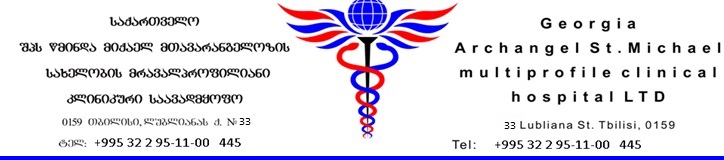 ტენდერი კარტრიჯების დამუხტვისა და მბეჭდავი ტექნიკის შეკეთების მომსახურებაზეტენდერისაღწერილობა: შპს “წმინდა მიქაელ მთავარანგელოზის სახელობის მრავალპროფილიანი კლინიკური საავადმყოფოში“  (შემდგომში „საავადმყოფო“) აცხადებს ტენდერს კარტრიჯების დამუხტვისა და მბეჭდავი ტექნიკის (Printer, all in one) შეკეთების მომსახურებაზე.ა) კარტრიჯების დამუხტვა:ა.ა) კარტრიჯის დამუხტვის/აღდგენის ფასის წარმოდგენისას პრეტენდენტებმა უნდა გაითვალისწინონ, რომ აღნიშნული ფასი უნდა მოიცავდეს როგორც დაცლილი კარტრიჯის ფხვნილით შევსებას, ასევე საჭიროების შემთხვევაში დაზიანებული დეტალების (დანები, დრამი, დამმუხტავი თუ მაგნიტური ლილვები და ა.შ.) გამოცვლას;ა.ბ) მოწოდებული კარტრიჯები შეფუთული უნდა იყოს ტრანსპორტირებისთვის უსაფრთხო შეფუთვაში, რომელიც უზრუნველყოფს ტრანსპორტირებისას ფხვნილის კარტრიჯიდან გადმოყრის და კარტრიჯის დაზიანების თავიდან აცილებას, ასევე უნდა იყოს გასუფთავებული და არ იწვევდეს მომხმარებლის დასვრას ნარჩენი ტონერით;ა.გ) ყველა აღდგენილ კარტრიჯს უნდა მოყვებოდეს აღდგენის შემდგომ კარტრიჯის ტესტირების ფურცელი;ა.დ) აღდგენილ კარტრიჯებზე, კარტრიჯის სრულ დაცლამდე უნდა ვრცელდებოდეს მიმწოდებლის გარანტია, რომ ბეჭდვის ხარისხი და ნაბეჭდი ფურცლების რაოდენობრივი მახასიათებლები სრულ შესაბამისობაში იქნება ორიგინალი კარტრიჯის მწარმოებელის მონაცემებთან, წინააღმდეგ შემთხვევაში მიმწოდებელი საკუთარი ხარჯებით განახორციელებს საჭირო დეტალების გამოცვლას ან დაზიანებულ კარტრიჯის შეცვლას ახლით;ა.ე) პრეტენდენტმა უნდა უზრუნველყოს თითოეული დაცლილი კარტრიჯის აღდგენა.ბ) პრინტერების შეკეთება და შეკეთებასთან დაკავშირებული მნიშვნელოვანი პროცესები:ბ.ა) შეკეთებულ ტექნიკაზე უნდა ვრცელდებოდეს მიმწოდებლის გარანტია, რომ ტექნიკური და რაოდენობრივი მახასიათებლები სრულ შესაბამისობაში იქნება მწარმოებელის მონაცემებთან, წინააღმდეგ შემთხვევაში მიმწოდებელი საკუთარი ხარჯებით განახორციელებს საჭირო დეტალების/სამუშაოების გამოცვლას/განხორციელებას;ბ.ბ) მომსახურება უნდა განხორციელდეს მიმწოდებლისა და შემსყიდველის მიერ გამოყოფილი უფლებამოსილი პირების მიერ გასაწევ მომსახურებაზე შედგენილი დეფექტური აქტის საფუძველზე;ბ.გ) მომწოდებლის მიერ შემსყიდველის მოთხოვნის საფუძველზე უნდა მოხდეს შესაკეთებელი პრინტერების (all in one) დათვალიერება/ინსპექტირება, რის საფუძველზეც მომწოდებელმა უნდა მოამზადოს დეფექტური აქტი, სადაც მითითებულ იქნება შესაკეთებელი ობიექტის ფირმა, მოდელი, ინვენტარის ნომერი, აღმოჩენილი ხარვეზი, აღმოჩენილი ხარვეზისთვის საჭირო გასაწევი მომსახურებების ჩამონათვალი და მათი ღირებულება/განფასება;ბ.დ) პრინტერების შეკეთებამდე მიმწოდებელმა დეფექტური აქტი უნდა შეათანხმოს შემსყიდველთან და მხოლოდ მისი თანხმობის საფუძველზე უნდა დაიწყოს სარემონტო სამუშაოები. იმ შემთხვევაში, თუ შემსყიდველი დაუდასტურებს მომწოდებელს მომსახურების გაწევის დაწყებას, მიმწოდებელმა ტექნიკური დავალებით გათვალისწინებულ ვადაში უნდა განახორციელოს მომსახურება სრული მოცულობით, ხარისხის და სტანდარტების დაცვით;ბ.ე) შესაკეთებელი/შეკეთებული პრინტერების ტრანსპორტირება უნდა ხდებოდეს მომწოდებლის მიერ შემსყიდველის საწყობიდან/საწყობში, მიღება-ჩაბარების აქტის საფუძველზე;ბ.ვ) მიღება ჩაბარების აქტში უნდა ფიქსირდებოდეს ობიექტის ფირმა, მოდელი, ინვენტარიზაციის კოდი, აქტის გაფორმების თარიღი, არის თუ არა პრინტერის ნაწილების სრული კომპლექტაცია, რაც მოწმდება შემსყიდველის საწყობში ორივე მხარის მიერ (კომპლექტაციაში არ შედის კარტრიჯი), პასუხისმგებელი პირების ხელმოწერა.მომსახურების გაწევის ვადები და ადგილი:ა) დამუხტული კარტიჯის მიწოდება და მბეჭდავი ტექნიკის (Printer, all in one) შეკეთების მომსახურების გაწევა უნდა განხორციელდეს ხელშეკრულების გაფორმებიდან 12 თვის მანძილზე, ეტაპობრივად, შემსყიდველის მიერ ყოველი კონკრეტული მოთხოვნის განთავსებიდან არაუგვიანეს მესამე დღისა (გარდა მბეჭდავი ტექნიკის შეკეთების მომსახურებისა);ბ) საქონლის მოწოდება და მომსახურების გაწევა უნდა მოხდეს საავადმყოფოში (მისამართი: ქ. თბილისი, ლუბლიანას ქუჩა N33).ანგარიშსწორების პირობები:ა) ფასები მოცემული უნდა იყოს ლარში დღგ-ს ჩათვლით, რომელიც უცვლელი იქნება მთელი საკონტრაქტო პერიოდის განმავლობაში;ბ) ფასი უნდა მოიცავდეს ადგილზე მოწოდების ღირებულებასაც;გ) ანგარიშსწორება მოხდება უნაღდო ანგარისწორებით ლარში, თვის ბოლოს, თვის განმავლობაში გაწეული მომსახურების შესაბამისად წარმოდგენილი კონსოლიდირებული მიღება-ჩაბარების აქტის დადასტურებიდან 20 სამუშაო დღის ვადაში;დ) კონსოლიდირებულ მიღება-ჩაბარებაში მოცემული უნდა იყოს ყოველთვიურად მიწოდებული დამუხტული კარტრიჯების ოდენობა, დიფერენცირებული მოდელების მიხედვით;ე) წინასწარი ანგარიშსწორება (ავანსი) არ გამოიყენება.ტენდერში მონაწილეობის პირობები:ა) პრეტენდენტის მიერ ასატვირთი ყველა დოკუმენტი და ინფორმაცია დამოწმებული უნდა იყოს უფლებამოსილი პირის ხელმოწერითა და ბეჭდით (ასეთის არსებობის შემთხვევაში);ბ) ტენდერი ტარდება 3 ეტაპიანი ვაჭრობის პრინციპით. ვაჭრობა გაიმართება სავარაუდო შესასყიდი რაოდენობის წლიურ თანხაზე, ბიჯის ოდენობა განისაზღვრება 84 (ოთხმოცდა ოთხი) ლარის ოდენობით;გ) საქონლის/მომსახურების საბოლოო ერთეულის ფასები გამოითვლება საბოლოო შემოთავაზების მიხედვით, რაც გულისხმობს პროპორციულად დაკლებას ცხრილში არსებული საქონლის ერთეულის ფასების მიმართ;დ) გამარჯვებული კომპანია შეირჩევა შემდეგი კრიტერიუმების მიხედვით: ფასი, წარმადობა, მოწოდების ვადა, კომპანიის ფინანსური მდგომარეობა;ე) საავადმყოფოს მოთხოვნის შემთხვევაში პრეტენდენტი ვალდებულია წარმოადგინოს დამატებითი დოკუმენტაცია, როგორიცაა: მწარმოებლის და ხარისხის დამადასტურებელი სერტიფიკატები, კარტრიჯის ნიმუშები;ვ) პრეტენდენტი ვალდებულია დანართში არსებული საქონელი/მომსახურება შემოგვთავაზოს სრულად;ზ) საავადმყოფო იტოვებეს უფლებას, ტენდერის მიმდინარეობის  ნებისმიერ ეტაპზე შეაჩეროს, შეწყვიტოს ან/და გამოაცხადოს ახალი ტენდერი პრეტენდენტ/ებ/თან წინასწარი შეთანხმების გარეშე, საკუთარი შეხედულებისამებრ;თ) ტენდერში გამარჯვებულთან ხელშეკრულება გაფორმდება 2020 წლის 1 თებერვლამდე.წარმოსადგენი დოკუმენტაცია:ა) თანდართული ფაილი (დანართი N1-ის ორივე sheet-ზე) სრულად შევსებული სახით, დასკანერებული PDF ფორმატში.ბ) ამონაწერი სამეწარმეო რეესტრიდან;შენიშვნა: დანართი N1-ში მითითებული რაოდენობები შეიძლება შემცირდეს ან გაიზარდოს საავადმყოფოს მოთხოვნის შესაბამისად, კარტრიჯების დამუხტვის განფასების ღირებულებაში არ შედის მბეჭდავი ტექნიკის (Printer, all in one) შეკეთების მომსახურების ღირებულება, რომელიც ანაზღაურდება შეთანხმებული ფასის მიხედვით.ტენდერის ვადა განისაზღვრება 2020 წლის 20 ოქტომბრის 17:00 საათის ჩათვლით;დამატებითი ინფორმაცია შეგიძლიათ მიიღოთ შემდეგი საკონტაქტო პირისაგან:ლევან ლიპარტელიანიმობ.: 598890886ელ-ფოსტა: levani.liparteliani@mail.ru